Тема: « Класс костные рыбы. Многообразие и значение костных рыб»Цель урока: систематизировать знания о строении костных рыб в связи со средой обитания и выявить причины многообразия и значения костных рыб.Задачи: 1. Образовательные: закрепить знания о внешнем и внутреннем строении рыбраскрыть многообразие рыб, черты их приспособления к жизни в различных условиях водной среды, определить значение рыб в природе и хозяйственной деятельности человека, основные меры охраны рыб, продолжить формирование научного мировоззрения на основе обобщения знаний об особенностях строения рыб. Развивающие: работать с классификацией типа хордовые животные,научиться узнавать изученных рыб, уметь сравнивать особенности строения рыб, уметь работать с учебником, Воспитательные: показать влияние окружающей среды и функционирование органов рыб на их строение, раскрыть относительный характер приспособленности, показать влияние человека на численность рыб. Оборудование: таблицы, презентации, макбуки, натуральные представители отрядов костные рыбы, рисунки, конверты с заданиями по классификации.Тип урока: урок систематизации и усвоения новых знаний с элементами методики развития критического мышленияХод урока:Разминка (под музыку делают упражнения)Эпиграф к уроку:“Иным достался от природы
Инстинкт пророчески-слепой —
Они им чуют, слышат воды...”                                   Ф.И. Тютчев1.Вступительное слово учителя (тема, цель)Здравствуйте, ребята. Тема нашего урока: «Класс костные рыбы. Многообразие и значение костных рыб», целью которого является - систематизировать знания о строении костных рыб в связи со средой обитания и выявить причины многообразия и значения костных рыб.Продолжим знакомство с удивительным миром рыб-обитателей водной стихии, вспомним их особенности строения, образ жизни, узнаем о большом многообразии и значении рыб в природе и для человека.В сознании людей вода – это сказочная стихия, где обитают разнообразные сказочные существа, многие из которых--рыбы. У многих народов рыба – это символ изобилия, плодовитости. В Японии и Китае карп- символ упорства и храбрости, так как карп способен плыть против течения. В русских сказках мы встречаем рыб- щука, линь, лещ, карась. Сверхъестественным даром обладала пушкинская золотая рыбка. Вот сегодня мы совершим путешествие в царство золотой рыбки, но чтобы открыть её тайны, надо вспомнить особенности её строения, образа жизни и т.д.Таким образом, перед нами несколько основных задач :закрепить знания о внешнем и внутреннем строении рыбраскрыть многообразие рыб, черты их приспособления к жизни в различных условиях водной средыопределить значение рыб в природе и хозяйственной деятельности человекаработать с классификацией типа хордовые животныепоказать влияние окружающей среды и функционирование органов рыб на их строениераскрыть относительный характер приспособленности, показать влияние человека на численность рыб. Повторение.На первом этапе путешествия отправим гонцов разведать путь-дорогу дальную с заданиями разного уровня сложности:На «5» - «Закончи предложения» (Задание № 75 из печатной тетради)НА «4»- « Внутреннее строение рыб», «Строение жабр рыб»На «3» - «Виды и функции плавников»Задания повышенной сложности на макбуках:1.Выбрать верные суждения1. Все рыбы имеют обтекаемую форму тела.2. Тело большинства рыб покрыто чешуей. (+)3. Кожа рыб имеет железы, выделяющие слизь. (+)4. Имеются рыбы, у которых в течение всей жизни сохраняется хорда. (+)5. Кровеносная система рыб незамкнутая. 6. Сердце рыб состоит из двух отделов: предсердия и желудочка. (+)7. У всех рыб имеется плавательный пузырь. 8. Органы выделения рыб – почки. (+)9. Тело рыбы состоит из трех отделов: головы, туловища и хвоста. (+)10. Рыбы не могут поворачивать голову, зато глаза у них подвижные. (+)11. В холодной воде растворенного кислорода больше, чем в теплой, поэтому сброс теплой воды (тепловое загрязнение) может вызвать замор рыбы. (+)2.Используя текст и картинки решить биологическую задачу (Для борьбы с малярией в 30-е годы в нашу страну была завезена и выпущена в водоемы небольшая рыбка гамбузия. Почему внимание ученых-зоологов привлекла именно эта рыба?)Пока ребята работают, мы с вами вспомним классификацию типа хордовые животные и поработаем с заданиями в конверте, в которых перемешаны категории классификации и характеристики данных категорий. Ваша задача в течение 30 секунд расположить всё в правильном порядке. Кто первым выполнит задание – приз жетон «золотая рыбка», если вы заработаете 3 и более рыбки, можете в конце урока получить положительные оценки. По команде начинаете собирать.1 ряд – вид: карп зеркальный2 ряд-вид: сельдь атлантическая3 ряд- вид: акула тигроваяСлушаем  правильные ответы ( по паре из каждого ряда)Молодцы, а теперь переходим к более сложному заданию: «Напиши сочинение…»Я выдаю лист бумаги, на котором написана тема сочинения, а вы По-очереди, от парты к парте, будете передавать лист и дописывать своё предложение по данной теме. Последняя парта зачитает ваше небольшое сочинение.1 ряд «Кровеносная система рыб..»2 ряд «Пищеварительная система рыб..»3 ряд «Покровы тела у рыб..»Заслушиваем мини-сочинения и наиболее верное оцениваем на «5», весь ряд получает жетоны-рыбки.Подошло время заслушать наших гонцов с ответами. Учащиеся у доски и на макбуках дают свои ответы. Выдать жетоны и оценки прокомментировать.Отправляясь в царство Золотой рыбки надо набраться сил. Окунёмся в подводный мир золотой рыбки и представим себя любой рыбой.Релаксация (30 секунд) ( слушают шум океана и представляют себя какой-нибудь рыбой)2.Новая тема.Какой же рыбой вы себя представили? ( ответы: акула, сом, карась, окунь и т.д.)Если вы смогли представить себя таким многообразием рыб, то, скорее всего, вам известно уже немало видов рыб. Костные рыбы (лат. Osteichthyes) — класс рыб, имеющих парные конечности (плавники). Рот этих рыб образован хватающими челюстями с зубами, жабры расположены на жаберных дугах с внутренней скелетной опорой, ноздри парные. Имеют полностью или частично окостеневший скелет.  К этому классу относятся целых 96% рыб. Форма тела очень разнообразна: вытянутая, кругообразная, торпедообразная, сплюснутая, листовидная, змееобразная.   Действительно, класс костных рыб очень богат своим разнообразием, их более 36 отрядов, но сегодня на уроке познакомимся с 5 основными отрядами.Запишите число и тему урока.Повторив классификацию, вспомнив особенности внешнего и внутреннего строения, образа жизни костных рыб, главная наша задача на данном этапе выяснить, каким же образом сформировалось такое пёстрое многообразие рыб и для чего они нужны? Отобразим цель и ожидаемый результат нашей работы.Зарисуйте скелет рыбы: голова – это наша цель на данном этапе, отростки позвонков – отряды и их особенности, а хвост – вывод или результат.Представим себя участники семинара «Юный ихтиолог». Ваша задача: использовать материал из учебника, дополнительную литературу, айпаты, натуральные объекты отрядов, заполнить рабочую карту вместе со своей группой  по тому отряду, который вы должны охарактеризовать, прочертите шапку таблицы в тетради для изучения других отрядов дома. Работа в группах (5 минут). По истечении времени заслушаем одного из представителя группы с докладом по таблице. 1 группа – Отр Лососеобразные, 2 группа – Отр.Сельдеобразные, 3 группа – Отр.Карпообразные, 4 группа – Отр.Окунеобразные 5 группа – Отр. ОсетрообразныеЗадание : Изучите информацию, рассмотрите рисунки. Заполните соответствующую строку в таблицеПодвели итоги семинара.Вернёмся к нашей цели: выявить причину многообразия рыб в природе. Каждая команда приводит тот особенный признак, который характерен только для представителей ими описанного отряда ( Сельдеобразные- симметрично сжатое с боков тело – позволяет маневрировать от хищников и серебристо-синяя окраска, окунеообразные –  характерная особенность в том, что их плавательный пузырь теряет связь с кишечником и существует самостоятельно, что позволяет им быстро плавать, перемещаясь спокойно по толще, например, в этом отряде рыба-меч, которая развивает скорость 120 км/ч, характерная особенность лососёвых — наличие жирового плавника, расположенного на спинной стороне перед хвостовым плавником, карпообразные- зубы отсутствуют, растительноядные, но есть глоточные зубы, служащие для перетирания пищи, осетрообразные – гибкий костно-хрящевой скелет- большая подвижность, но есть внешняя опора – костные бляшки, длинный конец хвостового плавника помогает рыбе удерживаться на дне) Заполняем вместе «рыбью кость» и вывод: такое многообразие рыб- результат жизни в разных условиях, способах добычи пищи, т.е. приспособленность к конкретной среде обитания, что позволяет им максимально адаптироваться к водной среде.Вывод: разнообразие условий жизни обусловливает богатство этой группы видами и крайнее их многообразие.Но приспособленность относительна, если поменять условия, например, карася речного отпустить в море, где вода солёная, а он приспособлен к пресной воде, то организм его погибнет или любого осетрового выпустить в стоячий водоём вместо, пригодного для него, проточного, он погибнет. Здесь подходит поговорка «Где родился, там и пригодился».Чтобы понять значение рыб в широком смысле слова я заранее к уроку попросила подготовиться Полякову Ксению по данной теме (рассказ по презентации о значении рыб)Выделим несколько важных моментов в значении рыб, чтобы понять, почему надо беречь и охранять рыб, заполнив схему. Зарисуйте рыбу и стрелками укажите значения. Демонстрация витамина Д (рыбий жир для нормального обмена кальция в организме растущего ребёнка)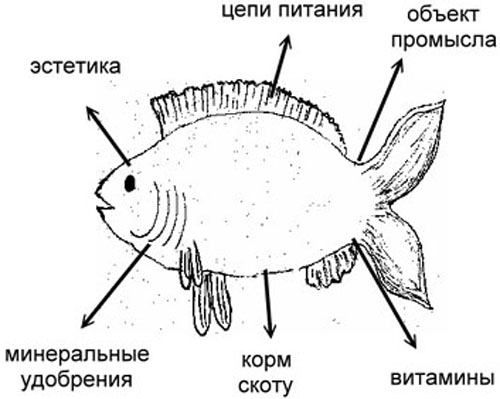 Теперь вы знаете несколько отрядов костных рыб и их представителей. Вспомните, какие виды рыб обитают,  приходят на нерест или их путь пролегает по Волге и из каких они отрядов?Окунь (окунеобразные), сазан (карпообразные) тюлька (сельдеобразные), стерлядь (осетровые) и т.д.Молодцы! Много видов рыб встречаются на Волге, а сколько их здесь встречалось несколько лет назад? Ещё больше, но потребительское и нерациональное отношение в отношении рыб привело к их сокращению. Далеко ходить за примером не надо. Я вам продемонстрирую окуня 2 видов: один – с реки Волги а другой – из пруда одного из районов нашей республики. В чём их отличие? ( на волжском экземпляре мы видим чёрные образования, то есть рыба больна каким-то видом грибка или иным заболеванием) Причина: вода на реке Волга загрязнена и от этого страдают её жители.3.Закрепление.Повторим пройденный материал. Я зачитываю вам вопросы-загадки, а вы пытаетесь отгадать,о каком отряде идёт речь? Кто первым поднимает руку и верно даёт ответ-приз рыбка.Вот и побывали мы с вами в гостях у золотой рыбки ,выяснили, что не всё в порядке в её царстве, так как человек вмешивается в жизнь рыб и зачастую его деятельность отрицательная.1. Рыбы- водные животные, внешнее и внутреннее строение которых максимально приспособило их к жизни в водной среде2. Все приспособления – это результат длительной эволюции животного с окружающей средой3.Осваивая водную среду обитания рыбы адаптировались к разнообразным её условиям (освещённости, температуре, солёности, растительности, плотности и т.д.)4.За длительный исторический путь своего развития совместно с другими обитателями воды, рыбы стали неотъемлемой частью природы5.Рыбы широко используются в жизни человека в качестве источника витаминов, микроэлементов, корма для скота, пища человеку и т.д.6.Человечество должно понимать, какая у него ответственная роль – заботиться о водных богатствах природы и её обитателях4. Результаты. По кол-ву рыбок проставить оценки.5. Рефлексия.Вот вам две рыбки, выберите, какая вам нравится, подняв руки ( одна – улыбается (цель достигли), грустная (не достигли цели урока).5. Домашнее задание: прочитать параграф, заполнить таблицу до конца, 3 человека составить кроссворд по теме: Рыбы (15 слов-заданий)А закончить хочу урок оптимистическими словами:О рыбах много знаем мы,И в то же время мало:И нужно всем: и вам и нам,Чтоб их побольше стало!Золотая рыбка решила поделиться своими морскими богатствами с вами за вашу работу на уроке , решив повысить иммунитет полезной и богатой витаминами икрой красной. Она надеется, что вы будете беречь и приумножать богатства водные.До свидания. Урок окончен.Отряды Условия обитанияОсобенности внешнего строенияПредставители Лососеобразные 